MUNICIPIO DE TOLIMAN, QUERETARO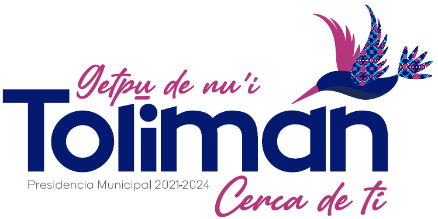 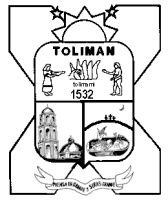 ADMINISTRACION 2021-2024COORDINACIÓN DE COMERCIOToliman, Querétaro, a ____de____________del_____ M. EN D. MA. GUADALUPE ALCÁNTARA DE SANTIAGOPRESIDENTE MUNICIPAL DE TOLIMANASUNTO: SOLICITUD TIANGUISTASPor medio de la presente me dirijo a usted, de la manera más atenta y respetuosa enviándole un cordial saludo y así mismo aprovecho la ocasión para solicitar:________________________________________________________________________________________________________________________________________________________________________________________________________________________________________________NUMERO DE TELEFONO: _____________NOMBRE: ________________________________________________________________________CURP: ___________________________________________________________________________RFC: ____________________________________________________________________________NOMBRE O RAZON SOCIAL: __________________________________________________________DIRECCION: ______________________________________________________________________CODIGO POSTAL: __________________________________________________________________GIRO COMERCIAL: _________________________________________________________________METROS POR OCUPAR: ______________________________Sin más por el momento me despido de usted agradeciendo su atención en espera de una favorable respuesta.ATENTAMENTE_________________________________Nombre y firma del solicitante.